PROFIL JURUSAN KONSTRUKSI GEDUNG SANITASI DAN PERAWATANSMK NEGERI 2 TRENGGALEK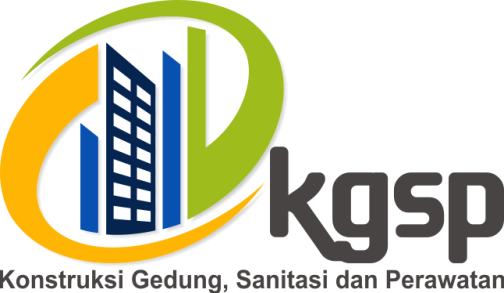 Profil :Jurusan Konstruksi Gedung, Sanitasi, dan Perawatan merupakan salah satu jurusan yang berada di SMK Negeri 2 Trenggalek. Jurusan ini berdiri tahun 2017 menggantikan Jurusan Teknik Konstruksi Kayu yang mengawali sejarah berdirinya SMK Negeri 2 Trenggalek tahun 2004.Jurusan yang berada di dalam bidang Teknik dan Rekayasa serta Program Keahlian Konstruksi dan Properti ini mempelajari tentang membangun sebuah bangunan, merancang sistem sanitasi dan perawatannya. Jurusan ini memang lebih condong ke pelaksana/kerja menengah yang biasa disebut Tenaga Menengah Teknik Sipil, dimana proses belajarnya tentang bagaimana cara menggambar, membangun bangunan, bagian-bagian bangunan, sampai pada struktur bangunan.Program Pendidikan :  4 Tahun  Tujuan Jurusan :Menghasilkan tenaga pelaksana di bidang bangunan yang memiliki keterampilan, pengetahuan, dan sikap sebagai tenaga pelaksana yang bertanggung jawab terhadap pekerjaan dan mampu menghadapi kemajuan tekhnologi berlandaskan Iman dan Takwa kepada Tuhan Yang Maha Esa.Bidang/Jenis Pekerjaan Di Dunia Usaha Dan Dunia Industri :1.  Pelaksana2.  Pengawas3.  MandorProgram Studi Kuliah Yang Sesuai :Teknik SipilTeknik Sumberdaya Air (Teknik Pengairan)Rekayasa Insfratuktur LingkunganFasilitas :Laboratorium KomputerLaboratorium Mesin kayuLaboratorium batu beton